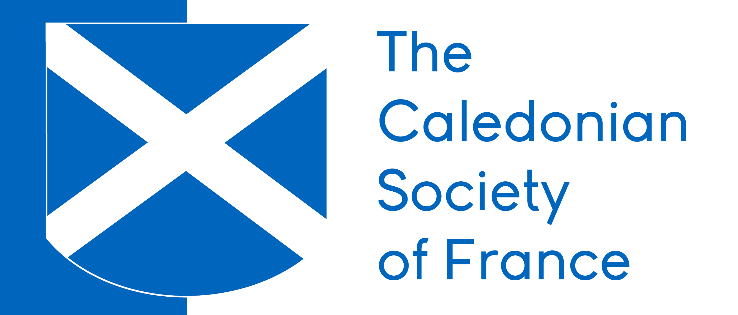           BURNS’ DAY-2020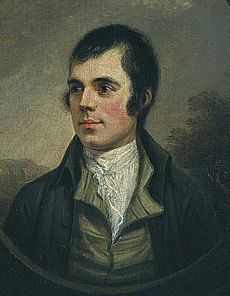 The Twinning Committee of Aubigny-sur-Nère has again invited members   and friends of the Caledonian Society of France to join in their annual Burns’ Day celebration on Sunday 26th January 2020.Our group will travel by coach departing from outside Invalides Métro station            at 09h00 and returning to Paris at around 21h30.The organisation of the event is as follows:12h00		Aperitif13h00	Scottish meal: cockie leekie soup, haggis, neeps and tatties, cheese and oat cakes, Scottish-inspired dessert. (Wine not included.)15h30	Concert of Scottish music and songs with Joanne McIver (flute, penny whistle, bagpipes and vocals) and Christophe Saunière (harp and vocals)16h30	Two hours of ceilidh dancing to live music           The price (transport + aperitif + lunch + concert + ceilidh) is € 50,00 for Society members	and € 60,00 for non-members.The last date for bookings is Friday 17th January 2020 at midday. As the number of places is limited, early booking is essential to avoid disappointment.Booking Form      		Burns’ Day – 2020Name(s) _________________________________________________________________________ ______________________________________________________________________________________________________________________________________________________________________________________________________________________________________________________Address(es) _									__________________	____________					_______________________________________________________________________________________________________________________   Telephone _______________________________________________________________________ e-mail ___________________________________________________________________________Emergency telephone number ____________________________________________________Enclosed a cheque to the amount of €                      for               participant(s)                         and made payable to ‘The Caledonian Society of France’.This booking form plus the corresponding remittance should be sent to                 Patrick Shuttlewood, Secretary – The Caledonian Society of France,                                           7 rue des Pierres, 92190 Meudon.Bookings accompanied by the corresponding cheque must be submitted by Friday 17th January 2020 at midday. No refunds can be made after that date.